Муниципальный комитет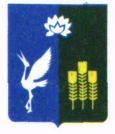 Прохорского сельского поселенияСпасского муниципального районаПриморского краяРешение18 апреля 2023 года      	с. Прохоры					№ 108О внесении изменений в решение муниципального комитета Прохорского сельского поселения от 27.01.2023 г. № 100 «О внесении изменений в решение муниципального комитета Прохорского сельского поселения от 16.02.2016 г. № 34 «Об утверждении Положения «Об оплате труда муниципальных служащих в Прохорском сельском поселении» и решение муниципального комитета Прохорского сельского поселения от 26.03.2019 № 303 «Об утверждении Положения «Об оплате труда главы Прохорского сельского поселения»»           В соответствии с Бюджетным кодексом Российской Федерации, Федеральным законом Российской Федерации от 6 октября 2003 года № 131-ФЗ «Об общих принципах организации местного самоуправления в Российской Федерации»,  Федеральным законом  от 2 марта 2007 года № 25-ФЗ «О муниципальной службе в Российской Федерации», Законом Приморского края от 4 июня 2007 года № 82-КЗ «О муниципальной службе в Приморском крае», Законом Приморского края от 4 июня 2007 года № 83-КЗ «О реестре должностей муниципальной службы в Приморском крае», на основании экспертного заключения министерства № 11/2372 от 31.03.2023 года, в соответствии с постановлением Правительства Приморского края от 28.12.2022 г № 926-пп руководствуясь Уставом Прохорского сельского поселения, муниципальный комитет Прохорского сельского поселения РЕШИЛА:Внести в решение муниципального комитета Прохорского сельского поселения от 27.01.2023 г. № 100 «О внесении изменений в решение муниципального комитета Прохорского сельского поселения от 16.02.2016 г. № 34 «Об утверждении Положения «Об оплате труда муниципальных служащих в Прохорском сельском поселении» и решение муниципального комитета Прохорского сельского поселения от 26.03.2019 № 303 «Об утверждении Положения «Об оплате труда главы Прохорского сельского поселения», следующие изменения:Пункт 3 читать в новой редакции «Настоящее решение вступает в силу со дня его официального опубликования и распространяет свое действие на правоотношения, возникшие с 01.02.2023 года»         3. Настоящее решение вступает в силу после опубликования в газете «Родное село» и на официальном сайте администрации Прохорского сельского поселения.Глава Прохорского сельского поселения 					 Лопатко Е.А.